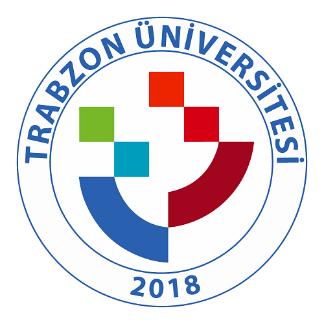 TRABZON ÜNİVERSİTESİ B.5.1.6. TRÜ Ders bilgi paketi (http://bologna.trabzon.edu.tr/) 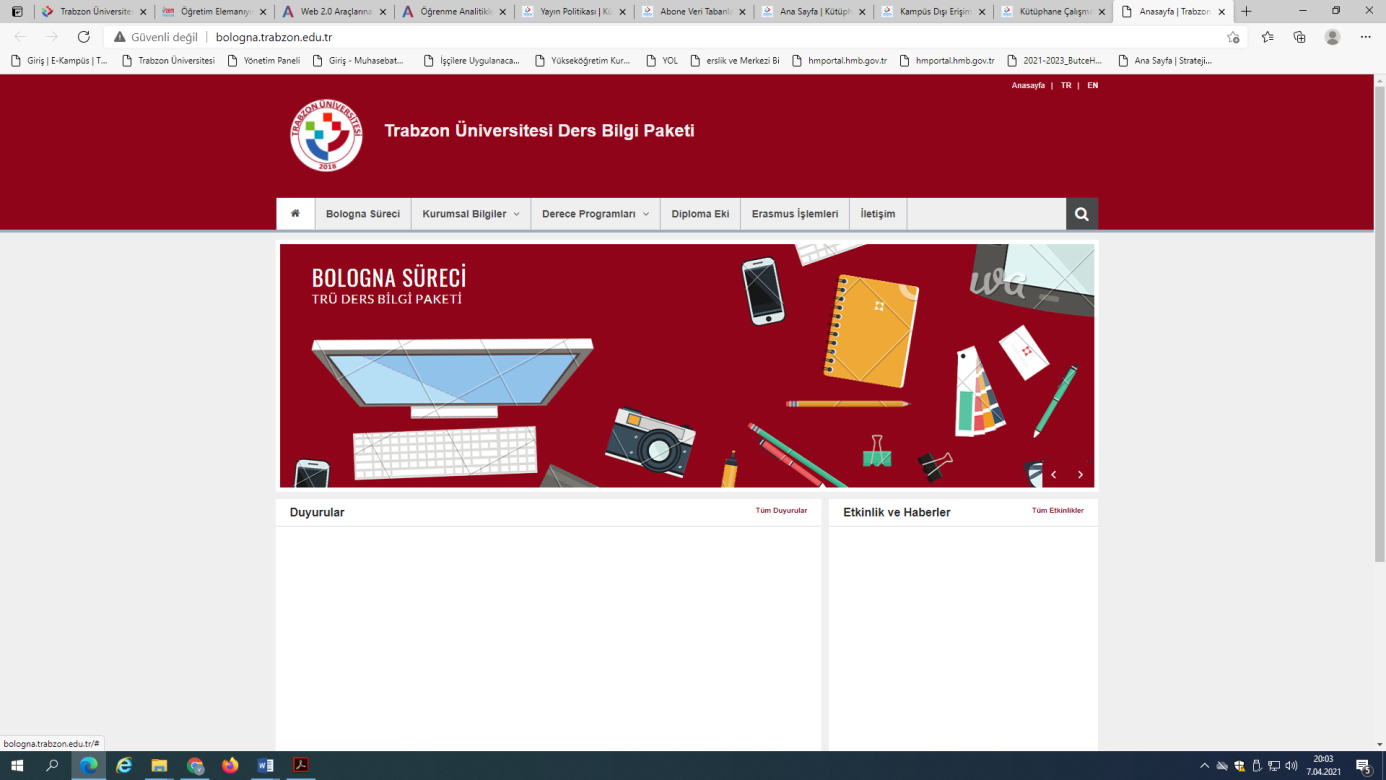 